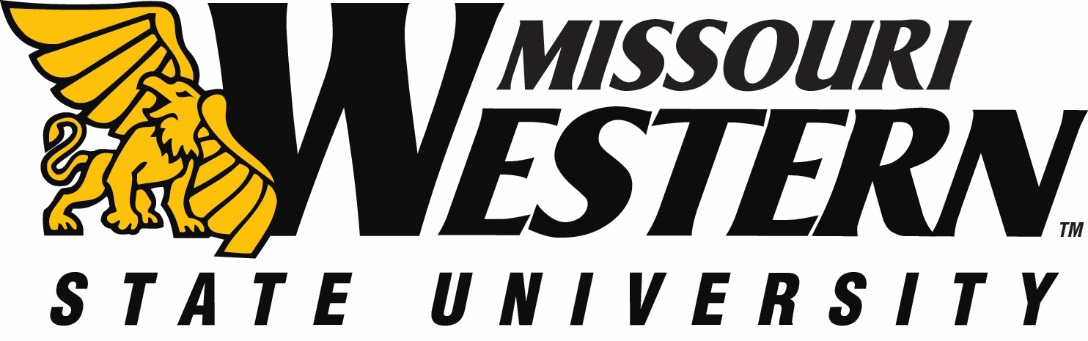  FB NO:  FB21-001					DATE:  		MAY 21, 2020       BUYER:  Kelly Sloan, Purchasing Manager		PHONE:  	(816) 271-4465ADDENDUM #1FUNDING DEPARTMENT:	ESPORTSEQUIPMENT/SERVICES REQUESTED:    	ESPORTS COMPUTERSPLEASE NOTE:  SEE BELOW FOR CLARIFICATIONS AND ADDITIONAL INFORMATION:  PLEASE SUBMIT THIS INITIALED ADDENDUM WITH YOUR BID RESPONSE.Will you accept bids with only Intel processors?  We can provide multiple Intel options that meet or exceed the listed specifications. AMD is expecting to launch their latest generation of processors in September, 2020. We will have AMD options available at that time that we can add to the contract at that point, if it is something you are interested in. Per bid documents, Components may be equivalent as long as it is noted and literature regarding specifications are included with the bid documents. The specs we put out are baseline expectations, variance is to be expected and is not an issue.Is there a preference for connectivity ports (Display Port, Mini-Display port, HDMI, etc..)?Displayport/HDMI would be preferred, (ideally both)The bid specifications calls out for 650W Power Supplies, will you allow submissions with lower than 650w PSU?  All of the builds we intend to propose are designed and tested for the eSports Community and will not experience throttling due to the power supply. Per bid documents, Components may be equivalent as long as it is noted and literature regarding specifications are included with the bid documents. The specs we put out are baseline expectations, variance is to be expected and is not an issue.Will you be requiring quotes for “Gaming” Monitors?  We can add “Gaming” Monitors to the proposal as an addition if you would like to start receiving pricing on peripherals. If it's as an addition feel free, specs for the monitor should be 1080p; 144 or 240 hz; and 1ms response time.THIS ADDENDUM IS HEREBY CONSIDERED TO BE A PART OF THE ORIGINAL BID SPECIFICATIONS AND NEEDS TO BE INITIALED AND RETURNED WITH YOUR BID.